РЕГИОНАЛЬНОЕ ОТДЕЛЕНИЕ 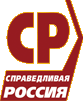 ПОЛИТИЧЕСКОЙ ПАРТИИ СПРАВЕДЛИВАЯ РОССИЯВ ТОМСКОЙ ОБЛАСТИ. Томск, ул. Гагарина, д. 3, стр. 2, тел/факс: (3822) 51-04-38, 30-12-85,  e-mail: spravedlivotomsk@gmail.comОтчет о деятельности фракции «Справедливая Россия» в Законодательной Думе Томской области за первое полугодие 2015 года.Фракция «Справедливая Россия» представлена в Законодательной Думе Томской области V созыва в составе трех человек: Галина Григорьевна Немцева - руководитель фракции, Геннадий Семенович Видяев и Сергей Александрович Кравченко.Деятельность в Законодательной Думе Томской области.Галина Григорьевна Немцева в составе Законодательной Думы Томской области работает второй созыв, является членом комитета по труду и социальной политике. C 2013 года возглавляет постоянную комиссию по вопросам семьи, материнства (отцовства) и детства комитета по труду и социальной политике Законодательной Думы Томской области.В течение полугода было проведено  5 заседаний постоянной комиссии по вопросам семьи, материнства (отцовства) и детства, на которых рассмотрено 16 вопросов по самым актуальным проблемам:Вопросы здоровья детей и подростков.Проблемы детей-сирот, детей, оставшихся без попечения родителей, воспитанников детских домов и интернатов Томской области.Создание здоровой и крепкой семьи.Федеральные законодательные инициативы.За полгода работы комиссии было организовано одно выездное заседание в «Дом ребенка для детей  с органическим поражением ЦНС с нарушением психики» в г. Томске. Члены комиссии заслушали информацию о   практической реализации пилотного проекта модернизации группы по семейному типу в данном учреждении, после чего решили отметить положительный опыт реализации пилотного проекта и обратиться в Администрацию Томской области с просьбой рассмотреть возможность расширения площади ОГКУЗ «Дом ребенка для детей  с органическим поражением ЦНС с нарушением психики» для дальнейшей реализации данного проекта, а также необходимость обучения специалистов  учреждения новым методикам работы с детьми. За время полугодовой работы Думы было проведено 5 заседаний комитетов по труду и социальной политике, в каждом из которых Галина Немцева приняла активное участие. Кроме того лидер фракции приняла участие в заседании комитета по экономической политике Законодательной Думы Томской области, в ходе которого представила проект Закона Томской области «Об организации проведения капитального ремонта общего имущества в многоквартирных домах на территории Томской области». По итогам активного обсуждения законопроекта комитет решил рекомендовать Совету Думы включить в повестку очередного собрания Законодательной Думы Томской области рассмотрение данного проекта закона с проектом постановления о принятии его в двух чтениях при наличии всех положительных заключений.Также Галина Немцева приняла участие во всех 5 собраниях Законодательной Думы Томской области. В феврале текущего года Галина Немцева выступила с заявлением о судьбе приемной девочки из Шегарского района. Орган опеки и попечительства Шегарского района Томской области оспорил решение суда Шегарского района об удовлетворении просьбы ребенка об ее удочерении. Заявление лидера фракции о прямом нарушении прав ребенка подняло общественный резонанс, после чего была организована рабочая группа в районный орган опеки. В марте Галина Немцева, реализуя свое право на заявление в ходе собрания Законодательной Думы, обратилась к Губернатору Томской области с просьбой взять под личный контроль вопрос о застройке многоэтажного дома в охранной зоне, и не допустить исчезновения исторических мест в Томске.На 41 заседании собрания Законодательной Думы Томской области 29 апреля депутаты V созыва единогласно поддержали законопроект, внесенный на рассмотрение комитетом по экономической политике, инициированный Галиной Григорьевной Немцевой «Об организации проведения капитального ремонта общего имущества в многоквартирных домах на территории Томской области». Законопроект предлагает установить срок вступления в силу решения общего собрания собственников помещений в многоквартирном доме о прекращении формирования фонда капитального ремонта на счете регионального оператора и формировании фонда капитального ремонта на специальном счете через один год со дня направления региональному оператору данного решения. Ранее решение собственников вступало в силу только через два года. Важное условие: если такое решение принято до включения многоквартирного дома в краткосрочный план реализации региональной программы и капитальный ремонт в таком доме после утверждения региональной программы не проведен.Взаимодействие с организациями.Налажено активное сотрудничество с различными организациями города и области.Из депутатского фонда Галины Немцевой были выделены средства на укрепление материально-технической базы таким организациям как детский сад № . Томска, Детско-юношеская спортивная школа № 4 города Томска. Лидер фракции, являясь членом попечительского совета благотворительного фонда Обыкновенное чудо, приняла участие в ежегодном марафоне фонда, на котором вручила сертификат на лечение и реабилитацию двух детей из районов Томской области.В дни празднования 70-летия Победы в Великой Отечественной войне Галина Немцева в течение трех дней посещала ветеранов на дому. Она передала каждому подарки от имени областной Думы – тонометр и поздравления от спикера областного Парламента Оксаны Козловской.Налажены дружеские отношения с общественными организациями. В день празднования 25-летнего юбилея «Клуб многодетных семей Октябрьского района» г. Томска Галина Немцева вручила активистам клуба Благодарственные письма Законодательной Думы Томской области «За активную жизненную позицию и достойное воспитание детей». С «Клубом многодетных семей Советского района» г. Томска прошел ряд меропритияй: Галина Немцева в качестве почетного члена жюри поздравила победителя конкурса семейных фотоальбомов, а позднее региональное отделение Партии совместно с многодетными семьями провели детский праздник и награждение победителей конкурса рисунка. Депутат Геннадий Семенович Видяев оказывает материальную помощь школам, дошкольным учреждениям, профессиональным училищам и другим бюджетным организациям.Особую заботу Геннадий Семёнович  проявляет о детях с ограниченными возможностями здоровья и детях – инвалидах. Данная работа проводится в различных направлениях: оказание материальной помощи конкретному ребёнку в проведении высокотехнологичного лечения, в том числе Санкт-Петербурга и Москвы, оказание помощи в приобретении подарков для победителей конкурса «Радуга творчества» среди детей с ОВЗ и детей - инвалидов, укреплении материально-технической базы учреждений.Геннадий Семёнович лично поздравил 30 участников Великой Отечественной Войны и тружеников тыла с Днём Победы, приехав к ним, вручил продовольственные наборы и ценные подарки.Г.С.Видяев оказывает содействие в развитии движения казачества в Томской области : неоднократно встречался с руководителями, обсуждая вопросы по организации деятельности казаческого войска в Томской области.Мероприятия.За время работы был проведен целый комплекс мероприятий, направлен на решение злободневных проблем общества.Участие в общественных слушаниях по обсуждению возможности использования земельного участка для возведения жилого здания в охранной зоне исторической местности «Татарская слобода»Под эгидой Партии создана общественная организация «Союз потребителей ЖКУ г. Томска» куда вошли жители многоквартирных домов, ТСЖ, ТОС. Цель движения – взаимодействие новой организации  и органов власти для обсуждения ряда острых вопросов. В период существования организации были организованы встречи с начальником Департамента ЖКХ и государственного жилищного надзора Томской области, главным специалистом управления «Роспотребнадзор» по Томской области, а также с представителями Управления экономической безопасности и противодействия коррупции УМВД России по Томской области.Участие в пикете по сохранению памятников архитектуры, целью которого является привлечение внимания властей города к проблеме сохранения памятников архитектуры Томска.По итогам пикета было собрано более 250 подписей под обращением к первым лицам города и области.Создание Томского регионального отделения общероссийского общественного движения «Социал-демократический Союз женщин России», куда вошли представительницы социально-ориентированных общественных организаций, малого бизнеса, ученые, преподаватели и студентки томских вузов, журналисты и все неравнодушные томички, заинтересованные в продвижении социал-демократических ценностей и решении проблем женщин.Галина Немцева приняла участие в записи нескольких передач новой программы «На стороне ребенка» радиостанции «Томский Благовест». Цикл передач посвящен обсуждению проблем возникающих у семей, взявших ребенка под опеку.Законодательные инициативы.Галиной  Немцевой внесен Проект Закона Томской области «О внесении изменений в Закон Томской области «Об организации проведения капитального ремонта общего имущества в многоквартирных домах на территории Томской области» в части сокращения срока вступления решения о прекращении формирования фонда капитального ремонта на счете регионального оператора и формировании фонда капитального ремонта на специальном счете до одного года. Данный проект закона принят постановлением Законодательной Думы Томской области на 41 собрании Думы 29 апреля 2015 года. Два проекта закона находятся на стадии подготовки. Среди них проект Федерального закона «О внесении изменений в статьи 48 и 51 Градостроительного кодекса Российской Федерации» и проект закона Томской области «О внесении изменений в Закон Томской области «Об  организации проведения капитального ремонта общего имущества в многоквартирных домах на территории Томской области».Позиция Галины Немцевой. Галина Немцева на общественных слушаниях в районной администрации по Обсуждению возможности использования земельного участка для возведения жилого здания в историческом районе:«В данном месте строительство недопустимо – участок Источная, 41 и 41а, находится в историческом районе, в охранной зоне. Между тем проект зон охраны, утвержденный в 2012 году администрацией области, устанавливает ограничения по строительству в исторических районах. Застройщик хочет построить многоквартирники с парковками. Квартиры в этих домах вовсю продаются в Интернете. При этом дома там обозначены как четырехэтажные. Но для застройки этого района нужно разрешение областного департамента по культуре. На сегодня оно отсутствует. Но на участке уже забито 150 свай, поврежден фундамент соседнего дома, который является памятником архитектуры федерального значения».Галина Немцева об Указе Президента РФ № 136 от 16.03.2015 «О бесплатном или льготном обеспечении скидкой лекарствами первых чиновников государства и членов их семей»«Во-первых, льгота предоставляется далеко не бедным людям. На потребности тех, кто уже получает солидное содержание из казны, выделяются миллиарды рублей из той же, далеко не богатой нынче казны государства. Так и хочется спросить, а где логика? Во – вторых, в сегодняшней ситуации предоставление столь весомых льгот чиновникам – это дополнительный мощный раздражитель в обществе, сильнейший катализатор роста социальной напряженности. Экономисты утверждают, что в стабильном политическом обществе разница в доходах десяти процентов самых богатых людей и десяти процентов самых бедных должна составлять не больше десяти раз. В российском обществе это соотношение давно превышает сотни раз.  В-третьих, мы это давно уже все проходили. Спецавтомобили, спецбуфеты, спецраспределители, спецсанатории... Многие стали забывать, что одной из причин, вызвавшей массовое недовольство правлением коммунистов было именно большая оторванность "представителей народа" от самого народа. Эта "особость" – выделение в обществе привилегированной касты – подстегнули и многие выступления в других странах. Но, похоже, ни история, ни чужой опыт нас ничему не учат.И главное. В то время когда тысячи матерей собирают по всей России средства на лечение тяжелобольных детей, когда миллионы старух выкраивают из своих пенсий крохи на жизненные лекарства, государственные мужи ни в чем себе не отказывают.Общественная приемная депутата Немцевой Галины Григорьевны.Ежемесячно в первый понедельник Галина Немцева совместно с юристом  ведет личный прием граждан в общественной приемной регионального отделения партии СПРАВЕДЛИВАЯ РОССИЯ по Томской области.Как правило, наиболее актуальными для избирателей остаются вопросы обеспечения жильем льготных категорий граждан, проблемы, связанные со сферой ЖКХ и начислением ОДН, неудовлетворительной деятельности управляющих компаний по обслуживанию домов, работы транспорта, социальное обеспечение детей-сирот и детей, оставшихся без попечения родителей и лиц из числа детей-сирот. По всем поступившим письменным заявлениям направляются депутатские запросы, даются  разъяснения, рекомендации и консультации.Всего за 6 месяцев в общественную приемную депутата Галины Немцевой обратилось 62 человека, большая часть из которых по социальному положению являются пенсионерами и работниками бюджетных учреждений. От организаций наибольшее количество обращений поступает по вопросам укрепления материально-технической базы школ, детских садов, спортивных культурно-массовых учреждений.Геннадий Семёнович Видяев часто встречается с гражданами, выезжая в районы, проводит личные приёмы, встречи со студенчеством. За данный период времени к депутату с различными вопросами обратилось 38 избирателей. Большое количество обращений связано с оказанием материальной помощи и выделением денежных средств для высокотехнологичного лечения за пределами области. 